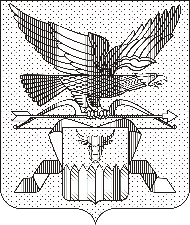 Об утверждении порядка использования для собственных нужд общераспространенных полезных ископаемых и подземных вод, а также строительства подземных сооружений собственниками земельных участков, землепользователями, землевладельцами и арендаторами земельных участков на территории Забайкальского краяВ соответствии со статьей 19 Закона Российской Федерации от 21 февраля 1992 года № 2395-1 «О недрах», Законом Забайкальского края от 29 марта 2016 года № 1316-ЗЗК «О порядке использования для собственных нужд общераспространенных полезных ископаемых, подземных вод и строительства подземных сооружений собственниками земельных участков, землепользователями, землевладельцами, арендаторами земельных участков на территории Забайкальского края», Положением о Министерстве природных ресурсов Забайкальского края, утвержденного постановлением Правительства Забайкальского края от 27 декабря 2016 года № 503, приказываю:1. Утвердить прилагаемый Порядок использования для собственных нужд общераспространенных полезных ископаемых и подземных вод, а также строительства подземных сооружений собственниками земельных участков, землепользователями, землевладельцами и арендаторами земельных участков на территории Забайкальского края. 2. Опубликовать настоящий приказ на сайте в информационно-телекоммуникационной сети «Интернет» «Официальный интернет-портал правовой информации исполнительных органов государственной власти Забайкальского края» (http://право.забайкальскийкрай.рф).Министр природных ресурсовЗабайкальского края                                                                                 С.И.НемковПОРЯДОК 
использования для собственных нужд общераспространенных полезных ископаемых и подземных вод, а также строительства подземных сооружений собственниками земельных участков, землепользователями, землевладельцами и арендаторами земельных участков на территории Забайкальского края1. Настоящий Порядок использования для собственных нужд общераспространенных полезных ископаемых, подземных вод, а также строительства подземных сооружений собственниками земельных участков, землепользователями, землевладельцами, арендаторами земельных участков в границах данных земельных участков на территории Забайкальского края (далее – Порядок) разработан в соответствии со статьей 19 Закона Российской Федерации от 21 февраля 1992 года № 2395-1 «О недрах» и устанавливает правила использования для собственных нужд общераспространенных полезных ископаемых, подземных вод и строительства подземных сооружений собственниками земельных участков, землепользователями, землевладельцами, арендаторами земельных участков в границах данных земельных участков. Под использованием для собственных нужд общераспространенных полезных ископаемых и подземных вод в целях настоящего Порядка понимается их использование собственниками земельных участков, землепользователями, землевладельцами, арендаторами земельных участков для личных, бытовых и иных не связанных с осуществлением предпринимательской деятельности нужд. Общераспространенные полезные ископаемые и подземные воды, имеющиеся в границах земельного участка и используемые собственниками земельных участков, землепользователями, землевладельцами, арендаторами земельных участков для личных, бытовых и иных не связанных с осуществлением предпринимательской деятельности нужд, не могут отчуждаться или переходить от одного лица к другому. Действие Порядка не распространяется на граждан Российской Федерации (за исключением зарегистрированных в качестве индивидуальных предпринимателей), являющихся собственниками земельных участков, землепользователями, землевладельцами и арендаторами земельных участков. 2. Собственники земельных участков, землепользователи, землевладельцы и арендаторы земельных участков в границах данных земельных участков имеют право осуществлять: 1) использование для собственных нужд без применения взрывных работ общераспространенных полезных ископаемых, имеющихся в границах земельного участка и не числящихся на государственном балансе; 2) использование для собственных нужд подземных вод, объем извлечения которых должен составлять не более 100 кубических метров в сутки, из водоносных горизонтов, не являющихся источниками централизованного водоснабжения и расположенных над водоносными горизонтами, являющимися источниками централизованного водоснабжения; 3) строительство подземных сооружений на глубину до пяти метров. 3. Использование правообладателями земельных участков в границах их земельных участков для собственных нужд общераспространенных полезных ископаемых и подземных вод, а также строительства подземных сооружений запрещено в следующих случаях:земельный участок расположен в пределах месторождения общераспространенных полезных ископаемых, запасы которого числятся на государственном балансе;эксплуатируемый водоносный горизонт является источником централизованного водоснабжения и (или) расположен под водоносным горизонтом, являющимся источником централизованного водоснабжения;земельный участок расположен в пределах водоохранной зоны водного объекта (в случае использования общераспространенных полезных ископаемых);земельный участок расположен в пределах особо охраняемой природной территории регионального и федерального значения, в пределах которой разработка недр запрещена;участок недр расположен в пределах участка недр, предоставленного в соответствии с лицензией на пользование недрами, за исключением случая, установленного статьей 7 Закона Российской Федерации от 21 февраля 1992 года № 2395-1 «О недрах»;участок недр расположен в пределах участка недр, включенного в перечень участков недр местного значения по Забайкальскому краю, утвержденный в установленном законодательством порядке;участок недр расположен в пределах участка недр, включенного в проект перечня участков недр местного значения по Забайкальскому краю, направленного на согласование в установленном законодательством порядке;земельный участок расположен в пределах земель государственного лесного фонда, на которых установлено ограничение по использованию общераспространенных полезных ископаемых в соответствии с Лесным кодексом Российской Федерации;иные случаи, предусмотренные законодательством, в которых разработка недр запрещена.4. Для использования земельного участка в целях, указанных в пункте 2 Порядка, собственники земельных участков, землепользователи, землевладельцы и арендаторы земельных участков (далее – заявители) обязаны направить в Министерство природных ресурсов Забайкальского края (далее – Минприроды края), письменное уведомление о намерении использовать земельный участок в целях, указанных в пункте 2 Порядка, оформленное в произвольной форме и подписанное заявителем (уполномоченным им лицом). 5. Уведомление должно содержать следующие сведения: полное и сокращенное наименование, организационно-правовая форма, основной государственный регистрационный номер, идентификационный номер налогоплательщика, юридический и почтовый адреса, номер телефона, факса – для заявителя, являющегося юридическим лицом; фамилия, имя, отчество (при наличии), основной государственный регистрационный номер индивидуального предпринимателя, место жительства, данные документа, удостоверяющего личность, – для заявителя, являющегося индивидуальным предпринимателем; описание местоположения участка, где планируется осуществлять использование для собственных нужд общераспространенных полезных ископаемых, подземных вод, а также строительство подземных сооружений, кадастровый номер, площадь земельного участка, категория земель; реквизиты правоустанавливающего документа на пользование земельным участком; намечаемые цели и предполагаемый срок использования земельного участка. 6. К уведомлению прилагаются следующие документы: 1) доверенность, в случае если уведомление и (или) прилагаемые к нему документы подписаны лицом, не имеющим права действовать от имени заявителя без доверенности; 2) копии правоустанавливающих документов на земельный участок, в случае если право на пользование земельным участком не зарегистрировано в Едином государственном реестре прав на недвижимое имущество и сделок с ним; 3) перечень мероприятий по рекультивации земель, нарушенных при использовании в целях, указанных в подпунктах 1, 3 пункта 2 Порядка, подписанный заявителем (уполномоченным им лицом), в случае аренды земельного участка – согласованный с арендодателем земельного участка, в случае аренды лесного участка – согласованный с подведомственным Минприроды края государственным казенным учреждением Забайкальского края – участковым лесничеством, на территории которого расположен данный земельный участок; 4) перечень мероприятий по консервации или ликвидации скважин при использовании в целях, указанных в подпункте 2 пункта 2 Порядка, подписанный заявителем (уполномоченным им лицом). 7. В зависимости от конкретной цели использования земельного участка заявитель дополнительно к документам, указанным в пункте 5 Порядка, представляет следующие документы и сведения: 1) в целях, предусмотренных подпунктом 1 пункта 2 Порядка: топографический план земельного участка, составленный по результатам топографической съемки с указанием его границ, абсолютных отметок на момент начала использования общераспространенных полезных ископаемых, масштаба, подписанный заявителем (уполномоченным им лицом) и заверенный организацией, выполнившей топографо-геодезическую съемку, с указанием даты проведения съемки; справку Забайкальского филиала федерального бюджетного учреждения «Территориальный фонд геологической информации по Сибирскому федеральному округу» (далее – Забайкальский филиал ФБУ «ТФГИ по Сибирскому федеральному округу») об отсутствии запасов общераспространенных полезных ископаемых, числящихся на государственном балансе, в границах земельного участка; 2) в целях, предусмотренных подпунктом 2 пункта 2 Порядка: копию паспорта скважины (учетной карточки скважины), содержащего сведения о конструкции скважины с указанием глубины ее заложения и геологическом разрезе, вскрытом при ее бурении, заверенную заявителем; схему места расположения скважины с указанием масштаба схемы, подписанную заявителем (уполномоченным им лицом); заключение Забайкальского филиала ФБУ «ТФГИ по Сибирскому федеральному округу» о соответствии водоносного горизонта требованиям, установленным подпунктом 2 пункта 2 Порядка 3) в целях, предусмотренных подпунктом 3 пункта 2 Порядка: сведения о виде подземного сооружения и его целевом назначении, способах его эксплуатации, подписанные заявителем (уполномоченным им лицом); сведения о размерах подземного сооружения с указанием глубины его заложения, подписанные заявителем (уполномоченным им лицом); схему места расположения подземного сооружения с указанием масштаба схемы, подписанную заявителем (уполномоченным им лицом). 8. К уведомлению заявитель вправе приложить следующие документы: 1) выписку из Единого государственного реестра юридических лиц по состоянию на дату не позднее чем за месяц до дня подачи уведомления – для заявителя, являющегося юридическим лицом; выписку из Единого государственного реестра индивидуальных предпринимателей по состоянию на дату не позднее чем за месяц до дня подачи уведомления – для заявителя, являющегося индивидуальным предпринимателем; 2) копию свидетельства о постановке заявителя на учет в налоговом органе с указанием идентификационного номера налогоплательщика; 3) копию правоустанавливающих документов на земельный участок, в случае если право на пользование земельным участком зарегистрировано в Едином государственном реестре прав на недвижимое имущество и сделок с ним. Минприроды края запрашивает в налоговом органе, территориальном органе Федеральной службы государственной регистрации, кадастра и картографии выписку из Единого государственного реестра юридических лиц – для юридических лиц или выписку из Единого государственного реестра индивидуальных предпринимателей – для индивидуальных предпринимателей, сведения о постановке заявителя на учет в налоговом органе с указанием идентификационного номера налогоплательщика, сведения о регистрации права на земельный участок в Едином государственном реестре прав на недвижимое имущество и сделок с ним, если заявитель не представил соответствующие документы самостоятельно. 9. Уведомление и прилагаемые к нему документы направляются в Минприроды края в одном экземпляре и после рассмотрения не возвращаются. 10. Минприроды края рассматривает уведомление в течение 30 дней со дня его поступления и принимает решение о включении (отказе во включении) заявителя в Реестр собственников земельных участков, землепользователей, землевладельцев и арендаторов земельных участков, осуществляющих использование для собственных нужд общераспространенных полезных ископаемых, подземных вод и строительство подземных сооружений (далее – Реестр). Форма Реестра приведена в приложении 4 к Порядку. Порядок ведения Реестра определяется Минприроды края. 11. Решение о включении (отказе во включении) заявителя в Реестр оформляется распоряжением Минприроды края. Обязательным приложением к распоряжению является экспертное заключение по результатам рассмотрения уведомления и прилагаемых документов. 12. Минприроды края в течение 5 рабочих дней после принятия решения направляет заявителю письменное уведомление о включении (отказе во включении) в Реестр с приложением распоряжения о включении (отказе во включении) заявителя в Реестр. 13. Основания для отказа во включении в Реестр: 1) уведомление и прилагаемые к нему документы поданы с нарушением требований, установленных пунктами 5, 6, 7 Порядка; 2) установление Минприроды края факта отсутствия у заявителя законных оснований на пользование земельным участком, испрашиваемым для использования в целях, указанных в пункте 2 Порядка; 3) установление Минприроды края факта постановки планируемых к добыче общераспространенных полезных ископаемых на государственный баланс; 4) земельный участок, указанный в уведомлении, включен (планируется к включению) в Перечень участков недр местного значения на территории Забайкальского края; 5) установление Минприроды края факта наличия задолженности заявителя по арендной плате в бюджеты различных уровней по договорам аренды лесных участков. 13.1. Основания для внесения изменений в Реестр: 1) реорганизация ранее включенного в Реестр заявителя, являющегося юридическим лицом; 2) проведение лесоустройства в границах лесных участков и лесничеств, на территории которых расположен земельный участок, используемый заявителем в целях, указанных в пункте 2 Порядка. В этом случае изменение в Реестр вносится без изменения площади и фактического местоположения земельного участка. 13.2. Для внесения изменений в Реестр заявитель обязан направить письменное уведомление, оформленное в произвольной форме и подписанное им (уполномоченным им лицом), в Минприроды края. Уведомление должно содержать следующие данные: полное и сокращенное наименование, организационно-правовая форма, основной государственный регистрационный номер, идентификационный номер налогоплательщика, юридический и почтовый адреса, номер телефона, факса – для заявителя, являющегося юридическим лицом; фамилия, имя, отчество (при наличии), основной государственный регистрационный номер индивидуального предпринимателя, место жительства, данные документа, удостоверяющего личность, – для заявителя, являющегося индивидуальным предпринимателем; основание для внесения изменений в Реестр, предусмотренное пунктом 13.1 Порядка. 13.3. К уведомлению прилагаются следующие документы: 1) доверенность, в случае если уведомление подписано лицом, не имеющим права действовать от имени заявителя без доверенности; 2) схема расположения земельного участка, сведения по которому подлежат изменению, подготовленная с учетом данных государственного лесного реестра, картографических материалов лесоустройства, с указанием границ данного участка (при внесении изменений в Реестр в случае, предусмотренном подпунктом 2 пункта 13.1 Порядка). 13.4. К уведомлению заявитель вправе приложить следующие документы: 1) выписку из Единого государственного реестра юридических лиц по состоянию на дату не позднее чем за месяц до дня подачи уведомления – для заявителя, являющегося юридическим лицом; выписку из Единого государственного реестра индивидуальных предпринимателей по состоянию на дату не позднее чем за месяц до дня подачи уведомления – для заявителя, являющегося индивидуальным предпринимателем; 2) копию распоряжения Минприроды края о включении заявителя в Реестр. 13.5. Основанием для отказа во внесении изменений в Реестр является несоответствие уведомления и прилагаемых к нему документов требованиям, установленным пунктами 13.2, 13.3 Порядка. 13.6. Решение о внесении (отказе во внесении) изменений в Реестр принимается Минприроды края в течение 10 рабочих дней, которые исчисляются со дня регистрации письменного обращения заявителя. 13.7. Решение о внесении (отказе во внесении) изменений в Реестр оформляется распоряжением Минприроды края. 13.8. Минприроды края в течение 5 рабочих дней после принятия решения направляет заявителю письменное уведомление о внесении (отказе во внесении) изменений в Реестр с приложением распоряжения о внесении (отказе во внесении) изменений в Реестр. 14. При использовании земельного участка в целях, указанных в пункте 2 Порядка, заявитель обязан обеспечить: соблюдение требований по рациональному использованию и охране недр, безопасному ведению работ, связанных с пользованием недрами, охране окружающей среды; безопасное ведение работ, связанных с использованием для собственных нужд общераспространенных полезных ископаемых; приведение участков земли и других природных объектов, нарушенных при пользовании земельным участком, в состояние, пригодное для их дальнейшего использования, в том числе в случае прекращения права пользования земельным участком – выполнение рекультивации нарушенных при пользовании земель. 15. Основания для исключения заявителя из Реестра: 1) поступление письменного обращения заявителя, содержащего отказ от права использования земельного участка для целей, указанных в пункте 2 Порядка, до истечения срока включения в Реестр, установленного Минприроды края, при условии выполнения заявителем обязательств по приведению участков земли, нарушенных при пользовании земельным участком, в состояние, пригодное для их дальнейшего использования (выполнение рекультивации нарушенных при пользовании земель, консервации, а в случае необходимости ликвидации скважин); 2) представление органа, уполномоченного на осуществление государственного контроля (надзора), муниципального контроля, подтверждающее факт использования заявителем земельного участка в целях, не предусмотренных пунктом 2 Порядка; 3) установление Минприроды края факта досрочного прекращения права пользования земельным участком, предоставленным заявителю для использования в целях, указанных в пункте 2 Порядка; 4) установление Минприроды края факта исключения из Единого государственного реестра юридических лиц заявителя, являющегося юридическим лицом, или исключения из Единого государственного реестра индивидуальных предпринимателей заявителя, являющегося индивидуальным предпринимателем. 16. Решение об исключении заявителя из Реестра принимается Минприроды края в течение 10 рабочих дней, которые исчисляются: по основанию, установленному подпунктом 1 пункта 15 Порядка, – со дня регистрации письменного обращения заявителя; по основанию, установленному подпунктом 2 пункта 15 Порядка, – со дня поступления в Минприроды края представления органа, уполномоченного на осуществление государственного контроля (надзора), муниципального контроля; по основаниям, установленным подпунктами 3, 4 пункта 15 Порядка, – со дня установления факта. 17. Решение об исключении заявителя из Реестра оформляется распоряжением Минприроды края. 18. Минприроды края в течение 5 рабочих дней после принятия решения об исключении заявителя из Реестра направляет заявителю письменное уведомление с приложением распоряжения об исключении заявителя из Реестра с указанием оснований исключения. 19. Правообладатели земельных участков при использовании общераспространенных полезных ископаемых и строительстве подземных сооружений в соответствии с Порядком обязаны: а) до начала использования общераспространенных полезных ископаемых осуществить перевод земельного участка, на котором планируется использовать общераспространенные полезные ископаемые для собственных нужд, в категорию земель промышленности, энергетики, транспорта, связи, радиовещания, телевидения, информатики, земель для обеспечения космической деятельности, земель обороны, безопасности и земель иного специального назначения, если данный земельный участок не относится к категории земель промышленности, энергетики, транспорта, связи, радиовещания, телевидения, информатики, земель для обеспечения космической деятельности, земель обороны, безопасности и земель иного специального назначения; б) в срок не позднее пяти календарных дней до начала использования общераспространенных полезных ископаемых уведомить Минприроды края о намерении использования общераспространенных полезных ископаемых с указанием конкретного периода проведения работ по форме согласно приложению 1 к настоящему Порядку; в) осуществлять использование общераспространенных полезных ископаемых на участках недр, имеющих ограждения с предупредительными аншлагами, запрещающими проникновение в контролируемую зону; г) представлять отчет об использовании для собственных нужд общераспространенных полезных ископаемых правообладателями земельных участков в соответствующее территориальное подразделение Минприроды края до 5 февраля года, следующего за отчетным, по форме согласно приложению N 2 к настоящему Порядку; д) соблюдать требования действующих стандартов (норм, правил), регламентирующих условия охраны недр, атмосферного воздуха, земель, лесов, вод, а также зданий и сооружений от вредного влияния работ; е) соблюдать требования законодательства Российской Федерации по безопасному ведению работ, не допускать загрязнения недр и подземных вод; ж) соблюдать правила, установленные для ведения работ в границах охранных зон магистральных трубопроводов и объектов электросетевого хозяйства; з) при возникновении непосредственной угрозы жизни и здоровью населения в зоне влияния работ, связанных с пользованием недрами, незамедлительно приостановить работы и в однодневный срок информировать об этом Минприроды края и органы местного самоуправления; и) в срок не позднее двух месяцев до прекращения работ на участке недр составить и утвердить в установленном законодательством порядке проект рекультивации земельного участка, на котором планируется использовать общераспространенные полезные ископаемые; к) после прекращения пользования недрами выполнить рекультивацию земель в соответствии с утвержденным в установленном законодательством порядке проектом рекультивации земель. Копию акта о рекультивации земель с приложением документов, предусмотренных пунктами 30 и 31 Правил проведения рекультивации и консервации земель, утвержденных постановлением Правительства Российской Федерации от 10 июля 2018 года № 800, представить не позднее 10 календарных дней с даты его подписания в Минприроды края, а также не позднее 30 календарных дней с даты его подписания в Забайкальское межрегиональное Управление Федеральной службы по надзору в сфере природопользования; л) соблюдать требования по обеспечению противопожарной безопасности; м) осуществлять использование общераспространенных полезных ископаемых, не числящихся на государственном балансе, для собственных нужд на глубину не более пяти метров от поверхности земли, без применения взрывных работ.Правообладатели земельных участков при использовании подземных вод в соответствии с Порядком обязаны: а) соблюдать требования действующих нормативов и правил по охране окружающей среды, не допускать загрязнения подземных вод через принадлежащие им колодцы и скважины; б) обеспечивать герметичность оборудования устьев бытовых колодцев и скважин с целью исключения возможности загрязнения подземных вод; в) не допускать фильтрации загрязненных бытовых стоков с поверхности почвы в водоносные горизонты, обеспечивать водонепроницаемость емкостей для хранения твердых и жидких бытовых отходов, отходов сельскохозяйственных производств; г) представлять отчет об использовании для собственных нужд подземных вод правообладателями земельных участков в территориальный отдел Минприроды края до 5 февраля года, следующего за отчетным, по форме согласно приложению 3 к настоящему Порядку; д) в случае прекращения пользования участками недр для добычи подземных вод выполнить ликвидацию (тампонаж) принадлежащих им бытовых колодцев и скважин с целью предотвращения загрязнения подземных вод. 20. Правообладатели земельных участков при использовании общераспространенных полезных ископаемых и подземных вод в соответствии с Порядком должны вести учет использованных (добытых) общераспространенных полезных ископаемых и подземных вод. Ведение геологической и маркшейдерской документации не требуется. 21. Пользование недрами на особо охраняемых природных территориях производится в соответствии со статусом этих территорий. 22. После поступления в Минприроды края уведомления, предусмотренного подпунктом «б» пункта 19 настоящего Порядка, территориальные органы осуществляют проверку земельного участка на предмет установления ограждений с предупредительными аншлагами, запрещающими проникновение в контролируемую зону. 23. Собственники земельных участков, землепользователи, землевладельцы и арендаторы земельных участков при нарушении законодательства о недрах несут ответственность в соответствии с действующим законодательством. ________________БЛАНК ПРАВООБЛАДАТЕЛЕЙ ЗЕМЕЛЬНЫХ УЧАСТКОВМинистру природных ресурсов Забайкальского края ________________________________                                                                                                 (Ф.И.О.)УВЕДОМЛЕНИЕ о намерении использовать земельный участок в соответствии со статьей 19 Закона Российской Федерации от 21 февраля 1992 года № 2395-1 «О недрах «Уважаемый _____________________!_____________________________________________________________                                    (правообладатель земельного участка)уведомляет Вас о намерении использования для собственных нужд без применения взрывных работ общераспространенных полезных ископаемых, имеющихся в границах земельного участка с кадастровым номером 75:00:000000:00 и не числящихся на государственном балансе, на глубину до пяти метров в соответствии со справкой Минприроды края природных ресурсов Забайкальского края от «___» __________ 20___ г. об отсутствии месторождения общераспространенных полезных ископаемых, запасы которых учтены государственным балансом.Сроки проведения работ: с «___» ________ 20___ г. по «___» ________ 20___ г.Направление использования общераспространенного полезного ископаемого: ____________________________________________________________________Вид общераспространенного полезного ископаемого:________________________________________________Местоположение и площадь земельного участка: ______________________________________________________________________________________________Предполагаемый объем использования общераспространенного полезного ископаемого: ________________________________________________________Руководитель заявителя(уполномоченное лицо) _______________________ ______________________                                                   (Ф.И.О., подпись)                                    (дата)М.П. (при наличии)Ф.И.О. исполнителя ___________________________________________________контактный телефон __________________________________________________ОТЧЕТоб использовании для собственных нужд общераспространенных полезных ископаемых правообладателями земельных участков за 20__ годРуководитель организации _________________ /_____________/ ___________                                                           (Ф.И.О.)                     (подпись)              (телефон)«___» ______________________ 20___ годОТЧЕТоб использовании для собственных нужд подземных вод правообладателями земельных участков за 20__ годРуководитель организации _________________ /_____________/ ___________                                                            (Ф.И.О.)                    (подпись)             (телефон) «___» ______________________ 20___ годРЕЕСТРсобственников земельных участков, землепользователей, землевладельцев и арендаторов земельных участков, осуществляющих использование для собственных нужд общераспространенных полезных ископаемых, подземных вод, а также строительство подземных сооруженийМИНИСТЕРСТВО ПРИРОДНЫХ РЕСУРСОВЗАБАЙКАЛЬСКОГО КРАЯПРИКАЗг. ЧитаУТВЕРЖДЕНприказом Министерства природных ресурсов Забайкальского краяот «___» _________ 2023 г. № ______Приложение 1к Порядку использования для собственных нужд общераспространенных полезных ископаемых и подземных вод, а также строительства подземных сооружений собственниками земельных участков, землепользователями, землевладельцами и арендаторами земельных участков на территории Забайкальского краяПриложение 2к Порядку использования для собственных нужд общераспространенных полезных ископаемых и подземных вод, а также строительства подземных сооружений собственниками земельных участков, землепользователями, землевладельцами и арендаторами земельных участков на территории Забайкальского краяПравообладатель земельного участка Номер регистрации уведомления о начале использования для собственных нужд общераспространенных полезных ископаемых 1. Кадастровый номер земельного участка. 2. Местоположение участка недр (район). 3. Площадь участка недр (общая, га). 4. Площадь участка недр (использованная, га). 5. Фактическая глубина использования, м Вид общераспространенного полезного ископаемого Объем использования общераспространенного полезного ископаемого за 20__ год (тыс. м3) Накопленный объем использования общераспространенного полезного ископаемого (с начала использования участка) (тыс. м3) Направление использования общераспространенных полезных ископаемых Объем выполненных рекультивационных работ, га (при наличии) 1 2 3 4 5 6 7 8 Приложение 3к Порядку использования для собственных нужд общераспространенных полезных ископаемых и подземных вод, а также строительства подземных сооружений собственниками земельных участков, землепользователями, землевладельцами и арендаторами земельных участков на территории Забайкальского краяПравообладатель земельного участка Номер и дата справки о соответствии водоносного горизонта требованиям статьи 19 Закона Российской Федерации от 21 февраля 1992 года N 2395-1 «О недрах « Местоположение участка недр Объем использования подземных вод за 20__ год (м3) Направление использования подземных вод Информация о выполнении работ по ликвидации (консервации) водозаборного сооружения (при наличии) 1 2 3 4 5 6 Приложение 4к Порядку использования для собственных нужд общераспространенных полезных ископаемых и подземных вод, а также строительства подземных сооружений собственниками земельных участков, землепользователями, землевладельцами и арендаторами земельных участков на территории Забайкальского края№ п/п Номер, дата распоряжения о включении в Реестр Наименование собственника, владельца, арендатора земельного участка (ОГРН, ОГРНИП, ИНН) Место нахождения (юридический адрес, почтовый адрес) Телефон, факс Местоположение испрашиваемого земельного участка Площадь испрашиваемого земельного участка (гектары) Срок пользования земельным участком Примечания 1 2 3 4 5 6 7 8 9 